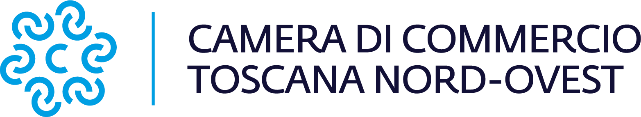 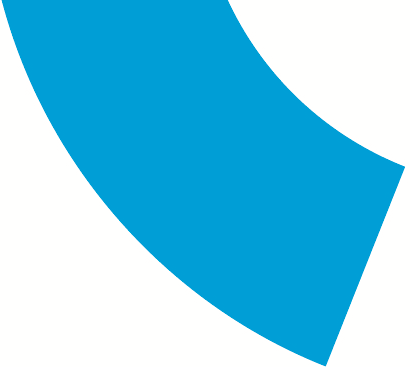 Comunicato stampaPiace il turismo pisano alla “Borsa Mediterranea del Turismo” di Napoli 
Nello spazio di Toscana Promozione Turistica, la Camera di Commercio della Toscana Nord-Ovest ha promosso l’ambito “Terre di Pisa”, presente anche “Visit Terre di Pisa” la Destination Management Company nata da un bando della Camera di Commercio di Pisa Viareggio, 22 marzo 2023 – La Camera di Commercio della Toscana Nord-Ovest non ha mancato l’appuntamento con l’edizione 2023 della Borsa Mediterranea del Turismo, da oltre un quarto di secolo uno dei più importanti marketplace che si è svolto a Napoli, nel quartiere fieristico Mostra D’Oltremare dal 16 al 18 marzo. Alla ribalta, in questa occasione, l’ambito “Terre di Pisa”, ospite con altri ambiti turistici regionali nello spazio dell’agenzia regionale Toscana Promozione Turistica che dal 2016 lavora a fianco dei territori per la costruzione e la promozione delle destinazioni e dei prodotti turistici territoriali che compongono l’offerta regionale.La Borsa Mediterranea del Turismo, giunta alla 26ma edizione, si rivolge ai professionisti del settore turistico, alle agenzie di viaggio, ai tour operators, alle compagnie aeree, di navigazione, crociere, enti del turismo internazionali, catene alberghiere e stampa specializzata. È inoltre leader nel settore BtoB con 4 workshop tematici tra domanda e offerta su Incoming, Terme e Benessere, Incentive e Congressi, Turismo Sociale, tutte tematiche di indubbia attualità nella declinazione contemporanea dell’offerta turistica.La kermesse campana è stata anche un ottimo banco di prova per l’attività di VisitTerrediPisa, la Destination Management Company  nata nel 2021 dall’aggregazione di agenzie di viaggio e tour operator in attività in provincia di Pisa grazie al sostegno della Camera di commercio di Pisa, prima della successiva fusione con Lucca e Massa- Carrara, che ha messo a disposizione 50 mila euro a fondo perduto per supportare la start-up di un soggetto imprenditoriale privato che si specializzasse nella commercializzazione della destinazione turistica Terre di Pisa. VisitTerrediPisa ha iniziato ad operare dal 2022 in stretta collaborazione con l’Ambito turistico Terre di Pisa.“La vetrina napoletana, forte di ben oltre 20mila visitatori professionali accreditati, seimila agenzie di viaggio, oltre 400 espositori e altrettanti buyers nazionali ed internazionali, è di quelle da non mancare assolutamente - ha dichiarato Valter Tamburini, presidente della Camera di commercio della Toscana Nord-Ovest – Il turismo è settore strategico per i territori della Camera TNO ed i concreti segnali di ripartenza, giunti dopo l’emergenza sanitaria e nonostante le tensioni internazionali ancora in atto, devono trovare opportunità di consolidamento e non essere soltanto elementi congiunturali. Per questo è necessaria una continua azione di rilancio mediante la promozione di un’offerta di elevata qualità anche in eventi di così conclamato prestigio, ma è anche indispensabile la commercializzazione professionale del “prodotto turistico”, con il salto di qualità che un soggetto privato, come la Destination Management Company, può garantire essendo provvista di competenze e strumenti specifici ”. Nota di soddisfazione, infine, per la visita allo stand toscano del Ministro del Turismo Daniela Santanchè che è stata invitata a visitare le Terre di Pisa, alla scoperta della Toscana più autentica.Camera di commercio della Toscana Nord-OvestSede di Carrara – Sandra Biselli: 0585 764.253Sede di Lucca - Francesca Sargenti: 0583 976.686 - 329 3606494 Sede di Pisa – Alberto Susini: 050 512.294comunicazione@tno.camcom.itwww.tno.camcom.it